Katholische Frauengemeinschaft Deutschlands		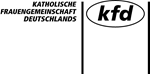 Bundesverband e. V.Abteilung Theologie/Politik/BildungFrau Ute Chrubasik	T:	0211 44992-74Postfach 320640	F:	0211 44992-8840421 Düsseldorf	M:	ute.chrubasik@kfd.deAnmeldungkfd - die macht. für dich. für alle. Positionen der kfd an die Frau gebracht.Herbstwerkstatt zur Mitgliederwerbung für kfd-Frauen und weitere InteressierteHiermit melde ich mich verbindlich zur obigen Veranstaltung an. Die Teilnahmebedingungen habe ich zur Kenntnis genommen und akzeptiert.BemerkungenTermin:23. - 25. Oktober 2020Ort:Erbacher Hof, MainzVA-Nr.:21090Teilnahmegebühr:195,- € 135,- € für kfd-MitgliederIch bin kfd-Mitglied:      jaIch bin kfd-Mitglied:      janeinIch möchte zukünftig keine Informationen mehr zu Veranstaltungen des kfd-Bundesverbandes zugesandt bekommen:   Ich möchte zukünftig keine Informationen mehr zu Veranstaltungen des kfd-Bundesverbandes zugesandt bekommen:   Ich möchte zukünftig keine Informationen mehr zu Veranstaltungen des kfd-Bundesverbandes zugesandt bekommen:   Ich möchte zukünftig keine Informationen mehr zu Veranstaltungen des kfd-Bundesverbandes zugesandt bekommen:   Ich möchte zukünftig keine Informationen mehr zu Veranstaltungen des kfd-Bundesverbandes zugesandt bekommen:   Ich möchte zukünftig keine Informationen mehr zu Veranstaltungen des kfd-Bundesverbandes zugesandt bekommen:   Name / VornameStraße / HausnummerPLZ / OrtTelefonEmailDiözesan-/
LandesverbandPfarrebene     Dekanats-/Regionalebene     Diözesanebene     Bundesebene  Unterkunft | Verpflegung | Kinderbetreuung    Ja, ich bin ggf. bereit, mir ein Doppelzimmer zu teilen mit 
    Ich benötige vegetarische Kost            Ich benötige KinderbetreuungPfarrebene     Dekanats-/Regionalebene     Diözesanebene     Bundesebene  Unterkunft | Verpflegung | Kinderbetreuung    Ja, ich bin ggf. bereit, mir ein Doppelzimmer zu teilen mit 
    Ich benötige vegetarische Kost            Ich benötige KinderbetreuungPfarrebene     Dekanats-/Regionalebene     Diözesanebene     Bundesebene  Unterkunft | Verpflegung | Kinderbetreuung    Ja, ich bin ggf. bereit, mir ein Doppelzimmer zu teilen mit 
    Ich benötige vegetarische Kost            Ich benötige KinderbetreuungPfarrebene     Dekanats-/Regionalebene     Diözesanebene     Bundesebene  Unterkunft | Verpflegung | Kinderbetreuung    Ja, ich bin ggf. bereit, mir ein Doppelzimmer zu teilen mit 
    Ich benötige vegetarische Kost            Ich benötige KinderbetreuungPfarrebene     Dekanats-/Regionalebene     Diözesanebene     Bundesebene  Unterkunft | Verpflegung | Kinderbetreuung    Ja, ich bin ggf. bereit, mir ein Doppelzimmer zu teilen mit 
    Ich benötige vegetarische Kost            Ich benötige KinderbetreuungPfarrebene     Dekanats-/Regionalebene     Diözesanebene     Bundesebene  Unterkunft | Verpflegung | Kinderbetreuung    Ja, ich bin ggf. bereit, mir ein Doppelzimmer zu teilen mit 
    Ich benötige vegetarische Kost            Ich benötige KinderbetreuungPfarrebene     Dekanats-/Regionalebene     Diözesanebene     Bundesebene  Unterkunft | Verpflegung | Kinderbetreuung    Ja, ich bin ggf. bereit, mir ein Doppelzimmer zu teilen mit 
    Ich benötige vegetarische Kost            Ich benötige KinderbetreuungDatumName